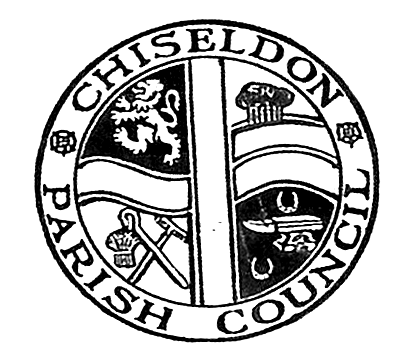 ANNUAL PARISH MEETINGat the Chiseldon House Hotel on Monday 13th March 2017 at 7.00pm.			   		AGENDA 1. WELCOME BY THE COUNCIL CHAIR 2. ANGUS MCPHERSON, POLICE AND CRIME COMMISSIONER BRIEFING AND Q&A SESSION. 3. UPDATE REPORT FROM WARP   4. UPDATE REPORT FROM THE CHISELDON TENNIS CLUB 5. UPDATE REPORT FROM CHISELDON FOOTBALL CLUB				    6. CHAIRS SUMMARY REPORT 7. COMMITTEE AND REPRESENTATION REPORTS            	      FINANCE – Matthew Harris	ENVIRONMENT – Chris Rawlings	PUBLIC TRANSPORT UPDATE – David Hill 	RECREATION – Paul Walton	PLANNING – Chris Rawlings	TRANSPORT DEVELOPMENT – Glenn Mills		8.   PUBLIC Q&A Contact details:Mrs Clair WilkinsonClerk and Responsible Financial Officerclerk@chiseldon-pc.gov.ukTel 01793 740744Signed by Clerk:    C Wilkinson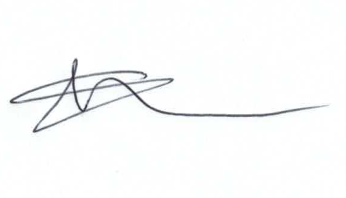 